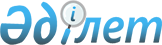 Қаражал қалалық мәслихатының 2023 жылғы 27 желтоқсандағы № 96 "2024-2026 жылдарға арналған қалалық бюджет туралы" шешіміне өзгерістер енгізу туралыҰлытау облысы Қаражал қалалық мәслихатының 2024 жылғы 11 наурыздағы № 139 шешімі
      Қаражал қалалық мәслихаты ШЕШІМ ҚАБЫЛДАДЫ:
      1. Қаражал қалалық мәслихатының "2024-2026 жылдарға арналған қалалық бюджет туралы" 2023 жылғы 27 желтоқсандағы №96 (Нормативтік құқықтық актілерді мемлекеттік тіркеу тізілімінде №191934 болып тіркелген) шешіміне  келесі өзгерістер енгізілсін:
      1) 1 – тармақ келесі редакцияда мазмұндалсын:
      "1. 2024-2026 жылдарға арналған қалалық бюджет тиісінше 1, 2 және 3- қосымшаларға сәйкес, оның ішінде 2024 жылға келесі көлемдерде бекітілсін:
      1) кірістер – 9 797 914 мың теңге, оның ішінде:
      салықтық түсімдер – 5 014 724 мың теңге;
      салықтық емес түсімдер – 9 210 мың теңге;
      негізгі капиталды сатудан түсетін түсімдер – 16 500 мың теңге;
      трансферттер түсімі – 4 757 480 мың теңге;
      2) шығындар – 10 429 455 мың теңге;
      3) таза бюджеттік кредиттеу – 0 мың теңге:
      бюджеттік кредиттер – 0 мың теңге;
      бюджеттік кредиттерді өтеу – 0 мың теңге;
      4) қаржы активтерімен операциялар бойынша сальдо – 0 мың теңге:
      қаржы активтерін сатып алу – 0 мың теңге;
      мемлекеттің қаржы активтерін сатудан түсетін түсімдер – 0 мың теңге;
      5) бюджет тапшылығы (профициті) – алу 631 541 мың теңге;
      6) бюджет тапшылығын қаржыландыру (профицитін пайдалану) – 631 541 мың теңге:
      қарыздар түсімі – 0 мың теңге;
      қарыздарды өтеу – 0 мың теңге;
      бюджет қаражатының пайдаланылатын қалдықтары – 631 541 мың теңге.";
      2) көрсетілген шешімге 1, 4, 5 қосымшалар осы шешімге 1, 2, 3 қосымшаларға сәйкес жаңа редакцияда мазмұндалсын.
      2. Осы шешім 2024 жылдың 1 қаңтарынан бастап қолданысқа енгізіледі. 2024 жылға арналған қалалық бюджет 2024 жылға арналған облыстық бюджеттен нысаналы трансферттер 2024 жылға арналған Жәйрем және Шалғы кенттер бюджетіне нысаналы трансферттер
					© 2012. Қазақстан Республикасы Әділет министрлігінің «Қазақстан Республикасының Заңнама және құқықтық ақпарат институты» ШЖҚ РМК
				
      Қалалық мәслихаттың төрағасы

З.Оспанова
Қаражал қалалық мәслихатының
2024 жылғы 11 наурыздағы
№139 шешіміне
1 қосымшаҚаражал қалалық мәслихатының
2023 жылғы 27 желтоқсандағы
№96 шешіміне
1 қосымша
Санаты
Санаты
Санаты
Санаты
сомасы (мың теңге)
Сыныбы
Сыныбы
Сыныбы
сомасы (мың теңге)
Кіші сыныбы
Кіші сыныбы
сомасы (мың теңге)
Атауы
сомасы (мың теңге)
1) Кірістер
9797914
1
Салықтық түсімдер
5014724
01
Табыс салығы
1916179
1
Корпоративтік табыс салығы
185000
2
Жеке табыс салығы
1731179
03
Әлеуметтiк салық
1342971
1
Әлеуметтік салық
1342971
04
Меншiкке салынатын салықтар
1613867
1
Мүлiкке салынатын салықтар
1541714
3
Жер салығы
1503
4
Көлiк құралдарына салынатын салық
70650
05
Тауарларға, жұмыстарға және көрсетілетін қызметтерге салынатын iшкi салықтар
133187
2
Акциздер
1525
3
Табиғи және басқа да ресурстарды пайдаланғаны үшiн түсетiн түсiмдер
118590
4
Кәсiпкерлiк және кәсiби қызметтi жүргiзгенi үшiн алынатын алымдар
13072
08
Заңдық маңызы бар әрекеттерді жасағаны және (немесе) оған уәкілеттігі бар мемлекеттік органдар немесе лауазымды адамдар құжаттар бергені үшін алынатын міндетті төлемдер
8520
1
Мемлекеттік баж
8520
2
Салықтық емес түсiмдер
9210
01
Мемлекеттік меншіктен түсетін кірістер
9210
5
Мемлекет меншігіндегі мүлікті жалға беруден түсетін кірістер
6900
7
Мемлекеттік бюджеттен берілген кредиттер бойынша сыйақылар
2310
3
Негізгі капиталды сатудан түсетін түсімдер
16500
01
Мемлекеттік мекемелерге бекітілген мемлекеттік мүлікті сату
2600
1
Мемлекеттік мекемелерге бекітілген мемлекеттік мүлікті сату
2600
03
Жердi және материалдық емес активтердi сату
13900
1
Жерді сату
2950
2
Материалдық емес активтерді сату
10950
4
Трансферттердің түсімдері
4757480
02
Мемлекеттiк басқарудың жоғары тұрған органдарынан түсетiн трансферттер
4757480
2
Облыстық бюджеттен түсетiн трансферттер
4757480
Функционалдық топ
Функционалдық топ
Функционалдық топ
Функционалдық топ
Функционалдық топ
сомасы (мың теңге)
 Функционалдық кіші топ
 Функционалдық кіші топ
 Функционалдық кіші топ
 Функционалдық кіші топ
 Функционалдық кіші топ
сомасы (мың теңге)
Бюджеттік бағдарламалардың әкімшісі
Бюджеттік бағдарламалардың әкімшісі
Бюджеттік бағдарламалардың әкімшісі
Бюджеттік бағдарламалардың әкімшісі
сомасы (мың теңге)
Бағдарлама
Бағдарлама
Бағдарлама
сомасы (мың теңге)
Атауы
сомасы (мың теңге)
2) Шығындар
10429455
01
Жалпы сипаттағы мемлекеттiк көрсетілетін қызметтер
1451201
1
Мемлекеттiк басқарудың жалпы функцияларын орындайтын өкiлдi, атқарушы және басқа органдар
214042
112
Аудан (облыстық маңызы бар қала) мәслихатының аппараты
51032
001
Аудан (облыстық маңызы бар қала) мәслихатының қызметін қамтамасыз ету жөніндегі қызметтер
47650
003
Мемлекеттік органның күрделі шығыстары
3382
122
Аудан (облыстық маңызы бар қала) әкімінің аппараты
163010
001
Аудан (облыстық маңызы бар қала) әкімінің қызметін қамтамасыз ету жөніндегі қызметтер
157466
009
Ведомстволық бағыныстағы мемлекеттік мекемелер мен ұйымдардың күрделі шығыстары
5544
2
Қаржылық қызмет
8914
459
Ауданның (облыстық маңызы бар қаланың) экономика және қаржы бөлімі
8914
003
Салық салу мақсатында мүлікті бағалауды жүргізу
720
010
Жекешелендіру, коммуналдық меншікті басқару, жекешелендіруден кейінгі қызмет және осыған байланысты дауларды реттеу
8194
9
Жалпы сипаттағы өзге де мемлекеттiк қызметтер
1228245
454
Ауданның (облыстық маңызы бар қаланың) кәсіпкерлік және ауыл шаруашылығы бөлімі
20128
001
Жергілікті деңгейде кәсіпкерлікті және ауыл шаруашылығын дамыту саласындағы мемлекеттік саясатты іске асыру жөніндегі қызметтер
20128
459
Ауданның (облыстық маңызы бар қаланың) экономика және қаржы бөлімі
925475
001
Ауданның (облыстық маңызы бар қаланың) экономикалық саясаттын қалыптастыру мен дамыту, мемлекеттік жоспарлау, бюджеттік атқару және коммуналдық меншігін басқару саласындағы мемлекеттік саясатты іске асыру жөніндегі қызметтер
47741
015
Мемлекеттік органның күрделі шығыстары
500
113
Төменгі тұрған бюджеттерге берілетін нысаналы ағымдағы трансферттер
877234
467
Ауданның (облыстық маңызы бар қаланың) құрылыс бөлімі
162770
040
Мемлекеттік органдардың объектілерін дамыту
162770
486
Ауданның (облыстық маңызы бар қаланың) жер қатынастары, сәулет және қала құрылысы бөлімі
23038
001
Жергілікті деңгейде жер қатынастары, сәулет және қала құрылысын реттеу саласындағы мемлекеттік саясатты іске асыру жөніндегі қызметтер
22631
003
Мемлекеттік органның күрделі шығыстары
407
492
Ауданның (облыстық маңызы бар қаланың) тұрғын үй-коммуналдық шаруашылығы, жолаушылар көлігі, автомобиль жолдары және тұрғын үй инспекциясы бөлімі
96834
001
Жергілікті деңгейде тұрғын үй-коммуналдық шаруашылық, жолаушылар көлігі, автомобиль жолдары және тұрғын үй инспекциясы саласындағы мемлекеттік саясатты іске асыру жөніндегі қызметтер
96758
013
Мемлекеттік органның күрделі шығыстары
76
02
Қорғаныс
15778
1
Әскери мұқтаждар
14278
122
Аудан (облыстық маңызы бар қала) әкімінің аппараты
14278
005
Жалпыға бірдей әскери міндетті атқару шеңберіндегі іс-шаралар
14278
2
Төтенше жағдайлар жөнiндегi жұмыстарды ұйымдастыру
1500
122
Аудан (облыстық маңызы бар қала) әкімінің аппараты
1500
006
Аудан (облыстық маңызы бар қала) ауқымындағы төтенше жағдайлардың алдын алу және оларды жою
500
007
Аудандық (қалалық) ауқымдағы дала өрттерінің, сондай-ақ мемлекеттік өртке қарсы қызмет органдары құрылмаған елдi мекендерде өрттердің алдын алу және оларды сөндіру жөніндегі іс-шаралар
1000
06
Әлеуметтiк көмек және әлеуметтiк қамсыздандыру
173365
1
Әлеуметтік қамсыздандыру
19000
451
Ауданның (облыстық маңызы бар қаланың) жұмыспен қамту және әлеуметтік бағдарламалар бөлімі
19000
005
Мемлекеттік атаулы әлеуметтік көмек
19000
2
Әлеуметтiк көмек
116476
451
Ауданның (облыстық маңызы бар қаланың) жұмыспен қамту және әлеуметтік бағдарламалар бөлімі
116476
006
Тұрғын үйге көмек көрсету
3000
007
Жергілікті өкілетті органдардың шешімі бойынша мұқтаж азаматтардың жекелеген топтарына әлеуметтік көмек
46000
010
Үйден тәрбиеленіп оқытылатын мүгедектігі бар балаларды материалдық қамтамасыз ету
300
014
Мұқтаж азаматтарға үйде әлеуметтiк көмек көрсету
39176
017
Мүгедектігі бар адамды абилитациялаудың және оңалтудың жеке бағдарламасына сәйкес мұқтаж мүгедектігі бар адамдарды протездік-ортопедиялық көмекпен, сурдотехникалық және тифлотехникалық құралдармен, мiндеттi гигиеналық құралдармен, арнаулы жүріп-тұру құралдарымен қамтамасыз ету, сондай-ақ санаторий-курорттық емдеу, жеке көмекшінің және ымдау тілі маманының қызметтерімен қамтамасыз ету
28000
9
Әлеуметтiк көмек және әлеуметтiк қамтамасыз ету салаларындағы өзге де қызметтер
37889
451
Ауданның (облыстық маңызы бар қаланың) жұмыспен қамту және әлеуметтік бағдарламалар бөлімі
37889
001
Жергілікті деңгейде халық үшін әлеуметтік бағдарламаларды жұмыспен қамтуды қамтамасыз етуді іске асыру саласындағы мемлекеттік саясатты іске асыру жөніндегі қызметтер
34552
011
Жәрдемақыларды және басқа да әлеуметтік төлемдерді есептеу, төлеу мен жеткізу бойынша қызметтерге ақы төлеу
337
054
Үкіметтік емес ұйымдарда мемлекеттік әлеуметтік тапсырысты орналастыру
2000
094
Әлеуметтік көмек ретінде тұрғын үй сертификаттарын беру
1000
07
Тұрғын үй-коммуналдық шаруашылық
6362493
1
Тұрғын үй шаруашылығы
689770
467
Ауданның (облыстық маңызы бар қаланың) құрылыс бөлімі
234136
003
Коммуналдық тұрғын үй қорының тұрғын үйін жобалау және (немесе) салу, реконструкциялау
15000
004
Инженерлік-коммуникациялық инфрақұрылымды жобалау, дамыту және (немесе) жайластыру
219136
492
Ауданның (облыстық маңызы бар қаланың) тұрғын үй-коммуналдық шаруашылығы, жолаушылар көлігі, автомобиль жолдары және тұрғын үй инспекциясы бөлімі
455634
003
Мемлекеттік тұрғын үй қорын сақтауды үйымдастыру
20000
004
Азаматтардың жекелеген санаттарын тұрғын үймен қамтамасыз ету
244434
005
Авариялық және ескiрген тұрғын үйлердi бұзу
190000
031
Кондоминиум объектілеріне техникалық паспорттар дайындау
1200
2
Коммуналдық шаруашылық
5211579
467
Ауданның (облыстық маңызы бар қаланың) құрылыс бөлімі
4955579
006
Сумен жабдықтау және су бұру жүйесін дамыту
4955579
492
Ауданның (облыстық маңызы бар қаланың) тұрғын үй-коммуналдық шаруашылығы, жолаушылар көлігі, автомобиль жолдары және тұрғын үй инспекциясы бөлімі
256000
011
Шағын қалаларды жылумен жабдықтауды үздіксіз қамтамасыз ету
12000
012
Сумен жабдықтау және су бұру жүйесінің жұмыс істеуі
230000
014
Қаланы және елді мекендерді абаттандыруды дамыту
14000
3
Елді-мекендерді көркейту
461144
492
Ауданның (облыстық маңызы бар қаланың) тұрғын үй-коммуналдық шаруашылығы, жолаушылар көлігі, автомобиль жолдары және тұрғын үй инспекциясы бөлімі
461144
015
Елдi мекендердегі көшелердi жарықтандыру
60000
016
Елдi мекендердiң санитариясын қамтамасыз ету
5000
017
Жерлеу орындарын ұстау және туыстары жоқ адамдарды жерлеу
400
018
Елдi мекендердi абаттандыру және көгалдандыру
395744
08
Мәдениет, спорт, туризм және ақпараттық кеңістiк
1037937
1
Мәдениет саласындағы қызмет
131
819
Ауданның (облыстық маңызы бар қаланың) ішкі саясат, мәдениет, тілдерді дамыту және спорт бөлімі)
131
009
Мәдени-демалыс жұмысын қолдау
131
2
Спорт
840701
467
Ауданның (облыстық маңызы бар қаланың) құрылыс бөлімі
783471
008
Cпорт объектілерін дамыту
783471
819
Ауданның (облыстық маңызы бар қаланың) ішкі саясат, мәдениет, тілдерді дамыту және спорт бөлімі)
57230
006
Ұлттық және бұқаралық спорт түрлерін дамыту
48000
015
Әртүрлi спорт түрлерi бойынша аудан (облыстық маңызы бар қала) құрама командаларының мүшелерiн дайындау және олардың облыстық спорт жарыстарына қатысуы
9230
3
Ақпараттық кеңiстiк
87891
819
Ауданның (облыстық маңызы бар қаланың) ішкі саясат, мәдениет, тілдерді дамыту және спорт бөлімі)
87891
005
Мемлекеттік ақпараттық саясат жүргізу жөніндегі қызметтер
38001
007
Аудандық (қалалық) кiтапханалардың жұмыс iстеуi
48390
008
Мемлекеттiк тiлдi және Қазақстан халқының басқа да тiлдерін дамыту
1500
9
Мәдениет, спорт, туризм және ақпараттық кеңiстiктi ұйымдастыру жөнiндегi өзге де қызметтер
109214
819
Ауданның (облыстық маңызы бар қаланың) ішкі саясат, мәдениет, тілдерді дамыту және спорт бөлімі)
109214
001
Ақпаратты, мемлекеттілікті нығайту және азаматтардың әлеуметтік сенімділігін қалыптастыру саласында жергілікті деңгейде мемлекеттік саясатты іске асыру жөніндегі қызметтер
48405
004
Жастар саясаты саласында іс-шараларды іске асыру
58693
032
Ведомстволық бағыныстағы мемлекеттік мекемелер мен ұйымдардың күрделі шығыстары
2000
113
Төменгі тұрған бюджеттерге берілетін нысаналы ағымдағы трансферттер
116
10
Ауыл, су, орман, балық шаруашылығы, ерекше қорғалатын табиғи аумақтар, қоршаған ортаны және жануарлар дүниесін қорғау, жер қатынастары
10000
9
Ауыл, су, орман, балық шаруашылығы, қоршаған ортаны қорғау және жер қатынастары саласындағы басқа да қызметтер
10000
492
Ауданның (облыстық маңызы бар қаланың) тұрғын үй-коммуналдық шаруашылығы, жолаушылар көлігі, автомобиль жолдары және тұрғын үй инспекциясы бөлімі
10000
056
Жануарларға арналған баспаналар, уақытша ұстау пункттерін салу
10000
11
Өнеркәсіп, сәулет, қала құрылысы және құрылыс қызметі
20734
2
Сәулет, қала құрылысы және құрылыс қызметі
20734
467
Ауданның (облыстық маңызы бар қаланың) құрылыс бөлімі
20734
001
Жергілікті деңгейде құрылыс саласындағы мемлекеттік саясатты іске асыру жөніндегі қызметтер
20734
12
Көлiк және коммуникация
469520
1
Автомобиль көлiгi
458000
492
Ауданның (облыстық маңызы бар қаланың) тұрғын үй-коммуналдық шаруашылығы, жолаушылар көлігі, автомобиль жолдары және тұрғын үй инспекциясы бөлімі
458000
023
Автомобиль жолдарының жұмыс істеуін қамтамасыз ету
90000
045
Аудандық маңызы бар автомобиль жолдарын және елді-мекендердің көшелерін күрделі және орташа жөндеу
368000
9
Көлiк және коммуникациялар саласындағы өзге де қызметтер
11520
492
Ауданның (облыстық маңызы бар қаланың) тұрғын үй-коммуналдық шаруашылығы, жолаушылар көлігі, автомобиль жолдары және тұрғын үй инспекциясы бөлімі
11520
037
Әлеуметтік маңызы бар қалалық (ауылдық), қала маңындағы және ауданішілік қатынастар бойынша жолаушылар тасымалдарын субсидиялау
11520
13
Басқалар
100909
3
Кәсiпкерлiк қызметтi қолдау және бәсекелестікті қорғау
100
454
Ауданның (облыстық маңызы бар қаланың) кәсіпкерлік және ауыл шаруашылығы бөлімі
100
006
Кәсіпкерлік қызметті қолдау
100
9
Басқалар
100809
459
Ауданның (облыстық маңызы бар қаланың) экономика және қаржы бөлімі
100809
012
Ауданның (облыстық маңызы бар қаланың) жергілікті атқарушы органының резерві
100809
14
Борышқа қызмет көрсету
30159
1
Борышқа қызмет көрсету
30159
459
Ауданның (облыстық маңызы бар қаланың) экономика және қаржы бөлімі
30159
021
Жергілікті атқарушы органдардың облыстық бюджеттен қарыздар бойынша сыйақылар мен өзге де төлемдерді төлеу бойынша борышына қызмет көрсету
30159
15
Трансферттер
757359
1
Трансферттер
757359
459
Ауданның (облыстық маңызы бар қаланың) экономика және қаржы бөлімі
757359
006
Пайдаланылмаған (толық пайдаланылмаған) нысаналы трансферттерді қайтару
51
024
Заңнаманы өзгертуге байланысты жоғары тұрған бюджеттің шығындарын өтеуге төменгі тұрған бюджеттен ағымдағы нысаналы трансферттер
354955
038
Субвенциялар
402353
3) Таза бюджеттік кредиттеу
0
бюджеттік кредиттер
0
бюджеттік кредиттерді өтеу
0
4) Қаржы активтерімен операциялар бойынша сальдо
0
қаржы активтерін сатып алу
0
мемлекеттің қаржы активтерін сатудан түсетін түсімдер
0
5) Бюджет тапшылығы (профициті)
- 631541
6) Бюджет тапшылығын қаржыландыру (профицитін пайдалану)
631541
қарыздар түсімі
0
қарыздарды өтеу
0
бюджет қаражатының пайдаланылатын қалдықтары
631541Қаражал қалалық мәслихатының
2024 жылғы 11 наурыздағы
№139 шешіміне
2 қосымшаҚаражал қалалық мәслихатының
2023 жылғы 27 желтоқсандағы
№96 шешіміне
4 қосымша
Атауы
сомасы (мың теңге)
Барлығы
4674943
оның ішінде:
Ағымдағы нысаналы трансферттер
12362
Нысаналы даму трансферттері
4662581
Ағымдағы нысаналы трансферттер
12362
оның ішінде:
Облыстың жұмыспен қамтуды үйлестіру және әлеуметтік бағдарламалар басқармасы
11721
Қазақстан Республикасында мүгедектігі бар адамдардың құқықтарын қамтамасыз етуге және өмір сүру сапасын жақсартуға
11721
оның ішінде:
мүгедектігі бар адамдарды міндетті гигиеналық құралдармен қамтамасыз ету нормаларын ұлғайту
46
санаторий - курорттық емдеуге
 11675
Облыстың экономика басқармасы
 641
Азаматтық қызметшілердің жекелеген санаттарының, мемлекеттік бюджет қаражаты есебінен ұсталатын ұйымдар қызметкерлерінің, қазыналық кәсіпорындар қызметкерлерінің жалақысын көтеруге
641
Нысаналы даму трансферттері
4662581
оның ішінде:
Облыстың энергетика және тұрғын - үй коммуналдық шаруашылық басқармасы
4526686
оның ішінде:
Қаражал қаласының кәріз желілерін қайта жаңарту, 2 кезек
2935480
оның ішінде:
Қазақстан Республикасының Ұлттық қорынан берілетін нысаналы трансферт есебінен
1036000
Облыстық бюджет есебінен
1899480
Жәйрем кентінің кәріз желілерін қайта жаңарту, 2 кезек
1591206
оның ішінде:
Қазақстан Республикасының Ұлттық қорынан берілетін нысаналы трансферт есебінен
769498
Облыстық бюджет есебінен
821708
Облыстың құрылыс, сәулет және қала құрылысы басқармасы
135895
оның ішінде:
Облыстық бюджет есебінен
135895
Қаражал қаласында көліктерге арналған тұрағы бар гараж құрылысын салу
55509
Жәйрем кентінде көліктерге арналған тұрағы бар гараж құрылысын салу
80386Қаражал қалалық мәслихатының
2024 жылғы 11 наурыздағы
№139 шешіміне
3 қосымшаҚаражал қалалық мәслихатының
2023 жылғы 27 желтоқсандағы
№96 шешіміне
5 қосымша
Атауы
сомасы (мың теңге)
Барлығы:
877350
оның ішінде:
Республикалық бюджеттен нысаналы ағымдағы трансферттер
169
Қалалық бюджеттен нысаналы ағымдағы трансферттер
877181
Жәйрем кенті:
877316
оның ішінде:
Республикалық бюджеттен нысаналы ағымдағы трансферттер
135
оның ішінде:
Азаматтық қызметшілердің жекелеген санаттарының, мемлекеттік бюджет қаражаты есебінен ұсталатын ұйымдар қызметкерлерінің, қазыналық кәсіпорындар қызметкерлерінің жалақысын көтеруге
135
Қалалық бюджеттен нысаналы ағымдағы трансферттер
877181
оның ішінде:
Аудандық маңызы бар қала, ауыл, кент, ауылдық округ әкімінің қызметін қамтамасыз ету жөніндегі қызметтер
115532
Аудандық маңызы бар қалаларда, ауылдарда, кенттерде, ауылдық округтерде автомобиль жолдарының жұмыс істеуін қамтамасыз ету
41479
Елді мекендерді сумен жабдықтауды ұйымдастыру
177830
Аудандық маңызы бар қалаларда, ауылдарда, кенттерде, ауылдық округтерде автомобиль жолдарын күрделі және орташа жөндеу
422000
Елді мекендерді абаттандыру және көгалдандыру
120340
Шалғы кенті:
34
Республикалық бюджеттен нысаналы ағымдағы трансферттер
34
оның ішінде:
Азаматтық қызметшілердің жекелеген санаттарының, мемлекеттік бюджет қаражаты есебінен ұсталатын ұйымдар қызметкерлерінің, қазыналық кәсіпорындар қызметкерлерінің жалақысын көтеруге
34